Государственное автономное профессиональное образовательное учреждение Чувашской Республики «Цивильский аграрно-технологический техникум» Министерства образования и молодежной политики Чувашской РеспубликиМЕТОДИЧЕСКОЕ ПОСОБИЕ по дисциплине «Метрология, стандартизация и сертификация»для студентов заочной формы обучения35.02.08 Электрификация и автоматизация сельского хозяйстваЦивильск 2022Прокопьев В.В.Методические указания и контрольные задания по метрологии, стандартизации и подтверждению качества для студентов заочной формы обучения/ В.В. Прокопьев. – Цивильск, 2022-19 с.Рецензент: Моисеев Иван Николаевич, заведующий отделением заочного обученияСоставитель: Прокопьев В.В., преподаватель Методические указания по дисциплине «Метрология, стандартизация и подтверждение качества» составлены в соответствии с характеристикой профессиональной деятельности выпускников и требований к минимуму результатов освоения дисциплины и адресованы студентам заочной формы обучения в помощь для организации самостоятельной работы по изучению материалов курса. © В.В. Прокопьев, 2022СодержаниеВВЕДЕНИЕПрограмма, контрольные задания и методические указания учебной дисциплины Метрология, стандартизация и подтверждение качества разработана в соответствии с требованиями Федерального государственного образовательного стандарта по специальности 35.02.08 Электрификация и автоматизация сельского хозяйстваЦелью изучения дисциплины является приобретение студентами теоретических знаний и практических умений в области инженерной графики.В результате освоения дисциплины обучающийся должен уметь:применять требования нормативных документов к основным видам продукции (услуг) и процессов;оформлять технологическую и техническую документацию в соответствии с действующей нормативной базой;использовать в профессиональной деятельности документацию систем качества;приводить несистемные величины измерений в соответствие с действующими стандартами и международной системой единиц СИ;В результате освоения дисциплины обучающийся должен знать:основные понятия метрологии;задачи стандартизации, ее экономическую эффективность;формы подтверждения качества;основные положения Государственной системы стандартизации Российской Федерации и систем (комплексов) общетехнических и организационно-методических стандартов;терминологию и единицы измерения величин в соответствии с действующими стандартами и международной системой единиц СИУчебная дисциплина «Метрология, стандартизация и подтверждение качества» является составной частью профессионального цикла основной профессиональной образовательной программы по специальности 35.02.08 Электрификация и автоматизация сельского хозяйства, устанавливающей базовое знание для освоения дисциплины.Основная форма изучения предмета – самостоятельная работа студентов над рекомендуемой литературой в соответствии с методическими указаниями.В процессе изучения дисциплины студенты-заочники должны выполнить одну домашнюю контрольную работу по заданному варианту.Оформленная и подписанная студентом контрольная работа предоставляется в образовательное учреждение не позднее срока, указанного в учебном графике. Рецензируется преподавателем.После получения проверенной контрольной работы с рецензией преподавателя студент должен исправить допущенные ошибки, выполнить, если это нужно, дополнительные расчёты и решения.ТЕМАТИЧЕСКИЙ	ПЛАН	И	СОДЕРЖАНИЕ	УЧЕБНОЙ	ДИСЦИПЛИНЫ «МЕТРОЛОГИЯ, СТАНДАРТИЗАЦИЯ И ПОДТВЕРЖДЕНИЕ КАЧЕСТВА»Для характеристики уровня освоения учебного материала используются следующие обозначения:– ознакомительный (узнавание ранее изученных объектов, свойств);– репродуктивный (выполнение деятельности по образцу, инструкции или под руководством)– продуктивный (планирование и самостоятельное выполнение деятельности, решение проблемных задач)3.СОДЕРЖАНИЕ УЧЕБНОЙ ДИСЦИПЛИНЫРаздел 1.Вводная лекцияТема 1.1. Предмет, цели, задачи и структура дисциплины. При изучении этой темы учащийся должен иметь представление о блок-схеме учебной дисциплине; Знать: основные понятия, цели и задачи учебной дисциплины, ее профессиональную значимость. Ключевые понятия дисциплины: метрология, стандартизация, технического регулирования, сертификация. Предмет, цели и задачи дисциплины. Структура дисциплины в виде блок-схемы. Краткая история возникновения в стране метрологии, стандартизации и сертификации.Раздел 2.Основы стандартизации.Тема 2.1. Методологические основы стандартизации. При изучении этой темы следует изучить цели и задачи стандартизации и технического регулирования, объекты технического регулирования и стандартизации, субъекты стандартизации: уровни субъектов, технические комитеты, центры стандартизации и метрологии.Тема: 2.2. Принципы и методы стандартизации. При изучении этой темы следует изучить принципы стандартизации, научные принципы, правовые принципы, организационные принципы, методы стандартизации: унификация, типизация,	систематизация, симплификация, селекция, агрегатирование, оптимизация. Краткая характеристика перечисленных методов. Взаимосвязь принципов и методов.Тема: 2.3. Средства стандартизации. При изучении этой темы учащийся должен знать средства стандартизации и технического регулирования, нормативные документы в области стандартизации, технические регламенты, стандарты, нормативно-правовую базу, требования к структуре и содержанию стандартов разных видов, порядок применения стандартов, информация о НД по стандартизации, технические условия и их порядок разработки, принятия, изменения и отмены.Тема: 2.4. Система стандартизации. При изучении этой темы необходимо знать систему стандартизации в Российской Федерации, перечень стандартов входящих в систему, порядок разработки, утверждения обновления и отмены национальных стандартов ГОСТ Р 1.2- 2ОО4,межгосударственную систему стандартизации, степени соответствия межгосударственных стандартов международным и региональным, методы принятия международных, региональных и национальных стандартов в качестве межгосударственных, межотраслевые системы стандартов их назначение и виды.7Тема: 2.5. Техническое регулирование. При изучении этой темынеобходимо знать правовую базу технического регулирования, Федеральный закон, организационно-методический документ, порядок проведения государственного контроля и надзора, ответственность за нарушение действующего законодательства, объекты и формы государственного контроля, органы государственного контроля, информацию о нарушении требований технических регламентов и отзывов о продукции.Тема: 2.6. Международная и региональная стандартизация. При рассмотрении этой темы нужно иметь представление о целях и задачах международного и регионального сотрудничества в области стандартизации; Знать: важнейшие международные и региональные организации по стандартизации их правовой статус, цели, задачи, структуру. Международные организации по стандартизации: ИСО, МЭК, МСЭ. Региональные организации по стандартизации: СЕН, СЕНЕЛЭК и др.Раздел 3.Основы метрологии.Тема: 3.1.Структурные элементы метрологии. Необходимо знать о структурных элементах метрологии, ее разделах; принципы метрологии, профессиональной значимости метрологии в разных отраслях народного хозяйства, применение знаний основ метрологии в коммерческой деятельности.Тема: 3.2. Объекты и субъекты метрологии. При изучении этой темы необходимо знать объекты метрологии их характеристику, значение; Единицы физических величин, международную систему единиц физических величин, ее применение в России. Субъекты метрологии: Федеральная служба по техническому регулированию и метрологии, Государственные научные метрологические центры и службы, международные и региональные метрологические организации.Тема: 3.3. Средства и методы измерений. При изучении этой темы необходимо знать и уметь: средства и методы измерений, правила проверки, способы подтверждения соответствия средств измерений, проводить измерение с помощью мер и весов, применяемых в предприятиях общественного питания. Средства измерений, средства поверки и калибровки, средства измерений по техническим устройствам.Тема: 3.4. Основы теории измерения. При изучении этой темы необходимо знать и уметь: основной постулат метрологии, уравнения и шкалы измерений, их определение и применение; погрешности: определение, их классификация. Причины их возникновения, способы обнаружения и пути устранения при однократных и многократных измерениях.Тема: 3.5. Государственная система обеспечения единства измерений (ГСИ). При изучении этой темы необходимо знать и уметь: ГСИ: понятие, назначение, состав. Правовые основы обеспечения единства измерений,Федеральные законы и организационно- методические документы Государственной метрологической службы, и иные государственные службы обеспечения единства измерений и надзор за количеством товара, права и обязанности государственных инспекторов по обеспечению единства измерений.Тема 4.1. Сертификация продукции и услуг. Системное управление качеством.Система показателей качества продукции. Оценка и методы оценки качества продукции. Контроль и методы контроля качества.Цели сертификации. Обязательная сертификация. Продукция (услуги), подлежащая (подлежащие) обязательной сертификации.Нормативные документы по сертификации. Система сертификации. Добровольная сертификация. Единая система государственного управления качество продукции. Основные понятия и определения вобласти качества продукции. Классификация и номенклатура показателей качества.
Пример решения задачиПо известным номинальным размерам сопряжений и обозначению посадок изобразить схему расположения полей допусков посадок. В заданных соединениях определить:-систему посадки; -предельные отклонения отверстия и вала; -допуски отверстия, вала и посадки; -предельные и средние зазоры и натяги; -предельные размеры вала и отверстия.Исходные данные: Дана посадка: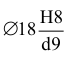  Номинальный диаметр сопряжения - 18мм, Обозначение посадки -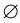 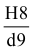 Данная посадка в системе отверстия, так как отверстие  имеет основное отклонение Н, следовательно: Нижнее отклонение отверстия  Допуск отверстия  Верхнее отклонение отверстия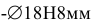 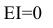 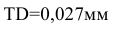 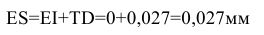 Определяем предельные размеры отверстия: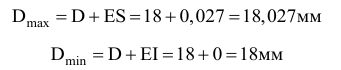 Вал 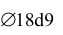 Определяем величину основного отклонения  Допуск вала по 9 квалитету для размера 18 составляет:  Нижнее отклонение: 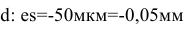 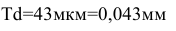 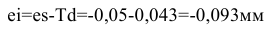 Определим предельные размеры вала: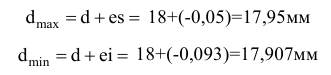 Посадка  - посадка с зазором. Определим максимальный и минимальный зазор посадки: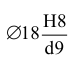 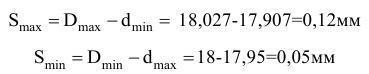 Средний зазор: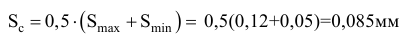 Допуск посадки: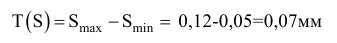 На рисунке 5 представим схему расположения полей допусков посадки 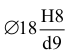 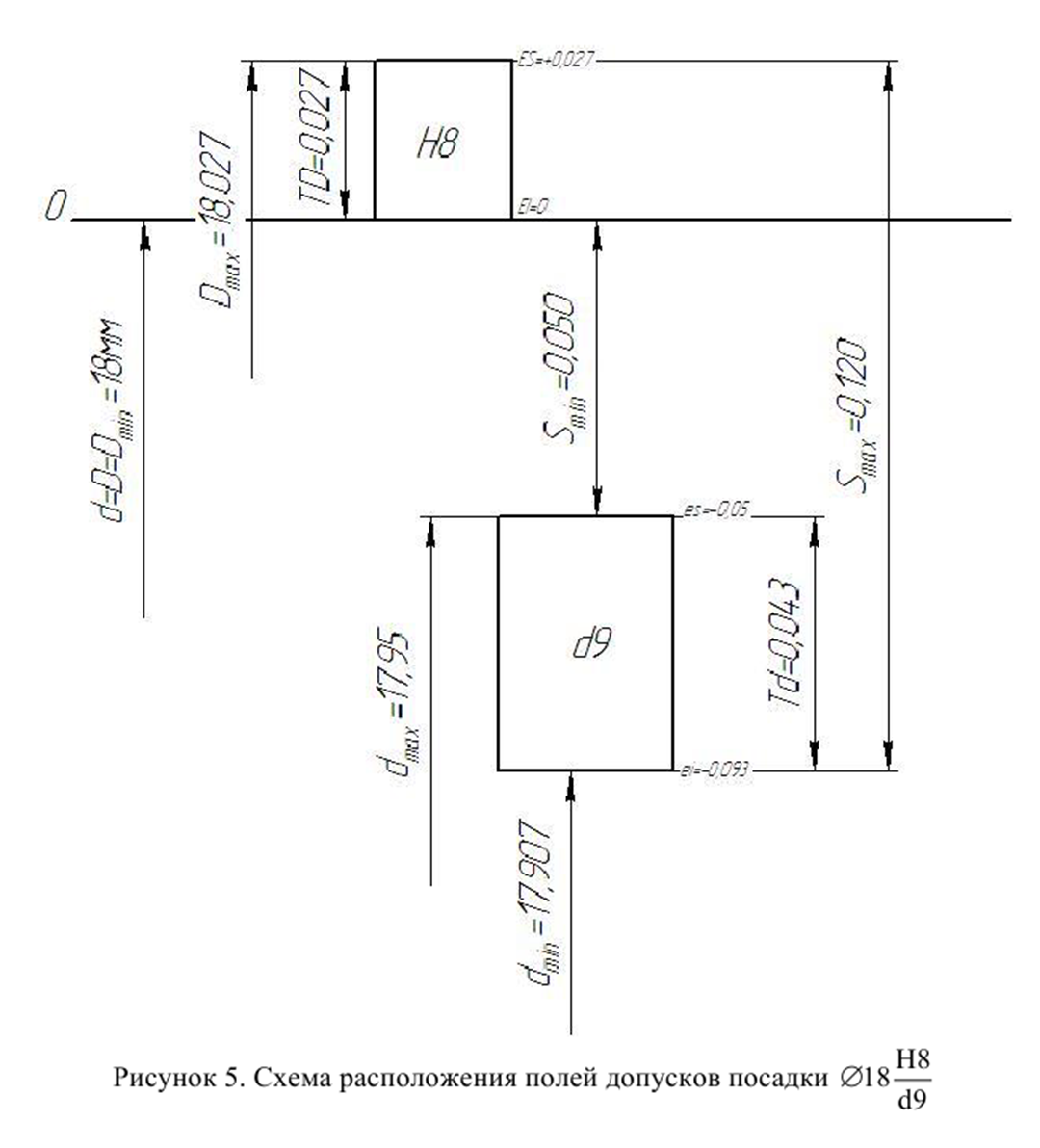 ПРАВИЛА	ВЫПОЛНЕНИЯ	И	ОФОРМЛЕНИЯ КОНТРОЛЬНОЙ РАБОТЫ.Контрольная работа содержит 10 вариантов. Вариант контрольной работы, подлежащий выполнению, определяется последней цифрой номера зачётной книжки студента. Например, если номер зачетной книжки 19, то студент выполняет вариант №9.При выполнении контрольной работы надо строго придерживаться указанных ниже правил. Работа, выполненная без соблюдения этих правил, не засчитывается и возвращается студенту для переработки.Контрольную работу следует выполнять в отдельной тетради, чернилами любого цвета, кроме красного, отставляя поля для замечаний рецензента. На обложке тетради должен быть приклеен титульный лист утвержденного образца (приложение 1).Работа должна быть выполнена аккуратно и разборчиво, без сокращений.Каждый вопрос следует начинать с новой страницы. Необходимо сначала записать вопрос, подчеркнуть, а затем дать полный ответ.При оформлении записей в тетради необходимо выполнять общие требования к культуре их ведения: необходимо соблюдать абзацы, всякую новую мысль следует начинать с новой строки; схемы, таблицы, рисунки следует выполнять карандашом с использованием чертежных инструментов.Домашнюю контрольную работу разрешается выполнять в компьютерном варианте. Объем должен составлять 10-15 страниц текста компьютерного набора формата А-4, включая рисунки, таблицы и графики. Текст оформляется в редакторе (Письмо Минобразования России от 25 августа 1998 г. № 12-52-127 ин/12-23) Microsoft Wогd; шрифт Тimes New  Roman,  кегль 12-14,  1,5 интервала;  поля  слева-  3,0 см., справа 1,0см., сверху и снизу -2,0 см.В конце работы должна быть указана литература, которой пользовался студент, дата выполнения работы и подпись.Список используемой литературы должен иметь четкое подразделение на основную и дополнительную литературу. В списке основной литературы указываются федеральные законы, постановления Правительства, другие нормативные документы, а также учебники и учебные пособия.В список дополнительной литературы включаются вспомогательные источники: справочники, учебные пособия, публикации в периодической печати, стандарты, ведомственные нормативные документы. В списке должно быть не более 10-12 источников. В списке литературы указывается ФИО авторов в алфавитном порядке, полное название работы, место издательства, год издания, количество страниц или их диапазоны.В работу должны быть включены все задачи, указанные в задании, строго по положенному варианту. Контрольные работы, содержащие не все задачи задания, а также содержащие задачи не своего варианта, не засчитываются.10.Решения задач надо располагать в порядке номеров, указанных в заданиях, сохраняя номера задач. Перед решением каждой задачи надо полностью выписывать ее условие. В том случае, если несколько задач, из которых студент выбирает задачи своего варианта, имеют общую формулировку, следует, переписывая условие задачи, заменить общие данные конкретными из соответствующего номера.11.Решение задач следует излагать подробно и аккуратно, объясняя и мотивируя все действия по ходу решения и делая необходимые чертежи.После получения прорецензированной работы, как не зачетной, так и зачетной, студент должен исправить все отмеченные рецензентом ошибки и недочеты и выполнить все рекомендации рецензента. Если рецензент предлагает внести в решение задач те или иные исправления или дополнения и прислать их для повторной проверки, то это следует сделать в короткий срок.В случае незачета работы и отсутствия прямого указания рецензента на то, что студент может ограничиться представлением исправленных решений отдельных задач, вся работа должна быть выполнена заново.При высылаемых исправлениях должна обязательно находиться прорецензированная работа с рецензией на нее. В связи с этим рекомендуется при выполнении контрольной работы оставлять в конце тетради несколько чистых листов для всех дополнений и исправлений в соответствии с указаниями рецензента. Вносить исправления в сам текст работы после рецензирования запрещается.5.	КОНТРОЛЬНАЯ	РАБОТА	ПО	ДИСЦИПЛИНЕ«МЕТРОЛОГИЯ, СТАНДАРТИЗАЦИЯ И ПОДТВЕРЖДЕНИЕ КАЧЕСТВА» СТУДЕНТОВ ЗАОЧНОГО ОТДЕЛНЕНИЯ ПО СПЕЦИАЛЬНОСТИ 35.02.08 «ЭЛЕКТРИФИКАЦИЯ И АВТОМАТИЗАЦИЯ СЕЛЬСКОГО ХОЗЯЙСТВА»Задания для домашней контрольной работы содержат 3 теоретических задания по Метрологии, стандартизации и подтверждению качества и 1 задачи. Вариант контрольной работы, подлежащий выполнению, определяется последней цифрой номера зачётной книжки студента. Пример выбора для 1 варианта выделен красным цветом.КОНТРОЛЬНЫЕ ВОПРОСЫ1.Правовая база технического регулирования. 2.Определение метрологии.3.Информационное обеспечение технического регулирования. 4.Определение стандартизации.5.Цели стандартизации.6.Классификация субъектов стандартизации. 7.Задачи стандартизации.8.Классификация объектов стандартизации. 9.Классификация стандартов по категориям.10.Характеристика	общетехнических	и	организационно	–	методических стандартов.11.Классификация стандартов по видам.12.Виды нормативных документов по стандартизации. 13.Порядок разработки стандартов разных категорий. 14.Отличительные особенности разработки ГОСТ Р.15.Общая схема разработки стандартов. 16.Отличительные особенности разработки СТО.Общие принципы взаимозаменяемости.Основные понятия и определения по допускам и посадкам.Точность формы деталей.Шероховатость поверхностей.21.Сертификация.	Формы сертификации.	Виды документов при разных формах сертификации.Система допусков и посадок для гладких цилиндрических соединений.Выбор	посадок	и	назначение	допусков	гладких	цилиндрических соединений.Система допусков и посадок подшипников качения.25.Задачи метрологии и метрологической службы. 26.Единицы измерения величин в системе СИ.27.Средства измерений и требования к ним.28.Государственный метрологический контроль и надзор. Объекты контроля.Допуски и посадки угловых размеров.Допуски и посадки резьбовых, шпоночных и шлицевых соединений.Задана посадка Ø80Н7/к6. Определить вид посадки, допуск посадки, построить             график полей допусков размеров отверстия и вала, посадкиДля посадки Ø54H7/k6 определить предельные отклонения для вала и отверстия. Определить вид посадки, построить график полей допусковДля посадки Ø78K8/h7 определить предельные отклонения для вала и отверстия. Определить вид посадки, построить график полей допусковЗадана посадка Ø100F7/h6. Определить вид посадки, допуск посадки, построить график полей допусков размеров отверстия и вала, посадки.Для соединения Ø25K7/h6 определить предельные размеры, вид посадки, построить график полей допусков.Для соединения Ø90F7/r6 определить предельные размеры, вид посадки, построить график полей допусков.Для соединения Ø120S7/k6 определить предельные размеры, вид посадки, построить график полей допусков.Для соединения Ø25Н7/к6 определить предельные размеры, вид посадки, построить график полей допусков.Для соединения Ø125S7/m6 определить предельные размеры, вид посадки, построить график полей допусков.Для соединения Ø35K9/h8 определить предельные размеры, вид посадки, построить график полей допусков.6 ЛИТЕРАТУРАОсновные источники:1.Метрология, стандартизация и сертификация на транспорте: Учебник для студ. СПО/И.А. Иванов, С.В. Урушев, А.А. Воробьев, Д.П. Кононов. - М.: Академия, 2017. - 352с. 2.Зайцев, С.А. Технические измерения: учебник для студентов учреждений СПО / С.А. Зайцев, А.Н. Толстов. - М.: Академия, 2019. - 368 с3.Метрология, стандартизация и сертификация в машиностроении: Учебник для студ. СПО/С.А. Зайцев, А.Н. Толстов, Д.Д. Грибанов, А.Д. Куранов. - М.: Академия, 2017. - 288с.Дополнительные источники:4. Кузнецов В.А., Ялунин Г.В. Метрология, стандартизация и сертификация. – М.: Инфра-М, 2009.5. Радченко Л. А. Основы метрологии, стандартизации и сертификации в общественном питании. – М.: «Феникс», 20096. Интернет-ресурсыПриложение 1Титульный лист домашней контрольной работыЦивильский аграрно-технологический техникум Минобразования ЧувашииДомашняя контрольная работа № 	.по дисциплине: 	студента(ки) заочного отделения группы   	ФИО (в родительном падеже)Дата поступления работы: 	Дата проверки работы: 	Отметка о зачете: 	Проверил преподаватель (название дисциплины)  	Подпись преподавателя: 	Дата  	Стр.1.Введение42.Тематический план53.Содержание дисциплины94.Правила выполнения и оформления контрольнойработы145.Контрольная работа по дисциплине166.Список литературы19Наименование разделов и темСодержание учебного материала, лабораторные и практические работы, самостоятельная работа обучающихсяСодержание учебного материала, лабораторные и практические работы, самостоятельная работа обучающихсяОбъем часовУровень освоения12234Раздел 1. Метрология26Тема 1.1 Основные положения в области метрологииСодержание учебного материалаСодержание учебного материала1Тема 1.1 Основные положения в области метрологии1Метрология: основные понятия и определения. Задачи метрологии. Нормативно – правовая основа метрологического обеспечения точности. Международная система единиц. Единство измерений. Метрологическая служба. Основные термины и определения. Международные организации пометрологии.12Тема 1.2 Концевые меры длины. Гладкие калибры. ЩупыСамостоятельная работаСамостоятельная работа8Тема 1.2 Концевые меры длины. Гладкие калибры. ЩупыПлоскопараллельные концевые меры длины (ПКМД): понятие, назначение. Правила составления блока мер требуемого размера. Классификация гладких калибров и их назначение. Щупы и их назначение.Плоскопараллельные концевые меры длины (ПКМД): понятие, назначение. Правила составления блока мер требуемого размера. Классификация гладких калибров и их назначение. Щупы и их назначение.8Тема 1.3 Универсальные и специальные средства измерения.Содержание учебного материалаСодержание учебного материала1Тема 1.3 Универсальные и специальные средства измерения.1Простейшие средства измерения. Штангенинструменты: штангенциркуль, штангенглубиномер, штангенрейсмус. Нониусы, их назначение и устройство.12Тема 1.3 Универсальные и специальные средства измерения.Лабораторные работыЛабораторные работы2Тема 1.3 Универсальные и специальные средства измерения.Измерение параметров деталей машин с помощью штангенинструментов, микрометра и специальныхизмерительных средствИзмерение параметров деталей машин с помощью штангенинструментов, микрометра и специальныхизмерительных средств2Тема 1.3 Универсальные и специальные средства измерения.Самостоятельная работаМикрометрические инструменты: микрометр, микрометрический глубиномер, микрометрический нутромер. Точность, пределы измерения, проверка настройки микрометрического инструмента. Чтение показаний, правила измерений.Выбор средств измерения линейных величин. Гарантированный допуск и его связь с погрешностью инструмента. Допустимая погрешность измерений. Выбор средств измерения по погрешности.Измерительные головки приборов для относительных измерений (индикаторы, микрокаторы, миниметры, оптиметры). Угломеры.Самостоятельная работаМикрометрические инструменты: микрометр, микрометрический глубиномер, микрометрический нутромер. Точность, пределы измерения, проверка настройки микрометрического инструмента. Чтение показаний, правила измерений.Выбор средств измерения линейных величин. Гарантированный допуск и его связь с погрешностью инструмента. Допустимая погрешность измерений. Выбор средств измерения по погрешности.Измерительные головки приборов для относительных измерений (индикаторы, микрокаторы, миниметры, оптиметры). Угломеры.14Раздел 2. Стандартизация59Тема 2.1 Основные понятия в области стандартизацииСодержание учебного материалаСодержание учебного материала1Тема 2.1 Основные понятия в области стандартизации1Стандартизация, стандарт. Стандартизация и ее разновидности. Цели и задачи стандартизации. Комплексная и опережающая стандартизация.12Тема 2.1 Основные понятия в области стандартизацииСамостоятельная работаМеждународная организации по стандартизации (ИСО). Внедрение международных стандартов в отечественную	нормативную	документацию.	Принципы	стандартизации.	Основные	методыстандартизацииСамостоятельная работаМеждународная организации по стандартизации (ИСО). Внедрение международных стандартов в отечественную	нормативную	документацию.	Принципы	стандартизации.	Основные	методыстандартизации5Тема 2.2. Организация работ по стандартизацииСамостоятельная работаСамостоятельная работа6Тема 2.2. Организация работ по стандартизацииОрганы и службы стандартизации в Российской Федерации и их функции. Осуществлениегосударственного контроля и надзора. Информационное обеспечение в области Цели, принципы создания, структура стандартов. Понятие об экономической эффективности стандартизации.Органы и службы стандартизации в Российской Федерации и их функции. Осуществлениегосударственного контроля и надзора. Информационное обеспечение в области Цели, принципы создания, структура стандартов. Понятие об экономической эффективности стандартизации.6Тема 2.3. Общие принципы взаимозаменяемостиСамостоятельная работаСамостоятельная работа6Тема 2.3. Общие принципы взаимозаменяемостиТочность в технике. Термины: точность, погрешность. Причины появления погрешностей геометрических параметров элементов деталей.Взаимозаменяемость. Виды взаимозаменяемости: полная и неполная, геометрическая и функциональная, внешняя и внутренняя. Основные принципы взаимозаменяемости и ее связь с эксплуатационными требованиями, технологией производства. Роль взаимозаменяемости в рациональном производстве и ееэффективность.Точность в технике. Термины: точность, погрешность. Причины появления погрешностей геометрических параметров элементов деталей.Взаимозаменяемость. Виды взаимозаменяемости: полная и неполная, геометрическая и функциональная, внешняя и внутренняя. Основные принципы взаимозаменяемости и ее связь с эксплуатационными требованиями, технологией производства. Роль взаимозаменяемости в рациональном производстве и ееэффективность.6Тема 2.4. Основные понятия и определения по допускам и посадкамСамостоятельная работаСамостоятельная работа6Тема 2.4. Основные понятия и определения по допускам и посадкамКлассификация соединений по форме сопрягаемых поверхностей, по характеру контакта, по степени подвижности. Основные определения: номинальный, действительный и предельный размеры; отклонения размера: действительное, предельное (верхнее или нижнее), среднее. Допуск размера. Определение посадки. Понятие о зазоре и натяге. Предельные зазоры и натяги. Допуск посадки (зазора и натяга). Связьпредельных зазоров и натягов с допусками на обработку. Графическое изображение полей допусков. Расстановка размеров с отклонениями на чертежах.Классификация соединений по форме сопрягаемых поверхностей, по характеру контакта, по степени подвижности. Основные определения: номинальный, действительный и предельный размеры; отклонения размера: действительное, предельное (верхнее или нижнее), среднее. Допуск размера. Определение посадки. Понятие о зазоре и натяге. Предельные зазоры и натяги. Допуск посадки (зазора и натяга). Связьпредельных зазоров и натягов с допусками на обработку. Графическое изображение полей допусков. Расстановка размеров с отклонениями на чертежах.6Тема 2.4. Основные понятия и определения по допускам и посадкамПрактическое занятиеПрактическое занятие12Тема 2.4. Основные понятия и определения по допускам и посадкамРешение примеров и задач на определение предельных размеров, отклонений, зазоров и натягов. Определение допуска размера и посадки.Графическое изображение полей допусков деталей соединения.Решение примеров и задач на определение предельных размеров, отклонений, зазоров и натягов. Определение допуска размера и посадки.Графическое изображение полей допусков деталей соединения.12Тема 2.5. Точность формы деталей. Шероховатость поверхностейСодержание учебного материалаСодержание учебного материала1Тема 2.5. Точность формы деталей. Шероховатость поверхностей1Поверхности (профили) прилегающие и реальные. Отклонения и допуски формы и расположения поверхностей: терминология, виды, условные детали.12Тема 2.5. Точность формы деталей. Шероховатость поверхностейСамостоятельная работа:Параметры шероховатости. Условные обозначения шероховатости и простановка их на чертежах.Понятие   о   волнистости	поверхностей. Точность обработки, основные причины возникновение погрешностей.  Влияние отклонений	геометрических параметров на эксплуатационные показателимашин.Самостоятельная работа:Параметры шероховатости. Условные обозначения шероховатости и простановка их на чертежах.Понятие   о   волнистости	поверхностей. Точность обработки, основные причины возникновение погрешностей.  Влияние отклонений	геометрических параметров на эксплуатационные показателимашин.5Тема 2.6. Система допусков и посадок для гладких цилиндрическихсоединений.Содержание учебного материалаСодержание учебного материала1Тема 2.6. Система допусков и посадок для гладких цилиндрическихсоединений.1Общие сведения о системе допусков и посадок гладких цилиндрических соединений. Посадки в системе вала, графическое изображение.12Тема 2.7. Выбор посадок иСамостоятельная работа:Самостоятельная работа:6назначение допусков гладких цилиндрических соединенийРасчетные предельные зазоры (натяги)- основа выбора и назначения посадок.Выбор посадок соединений с зазором по расчетным зазорам с использованием таблиц допусков и основных отклонений. Обоснование выбора системы отверстия или системы вала. Преимущества и недостатки системы отверстия. Применение посадок с зазором.Изменение зазора в соединениях в процессе их эксплуатации. Расчет и выбор посадок с гарантированным натягом.Выбор и назначение переходных посадок. Выбор и назначение посадок по аналогии.Область применения посадок в сельскохозяйственном машиностроении и автомобилестроение.назначение допусков гладких цилиндрических соединенийПрактическое занятие12назначение допусков гладких цилиндрических соединенийОпределение предельных отклонений и выбор посадок по предельным зазорам или натягам. Решение задач по выбору посадок расчетным путем.12Тема 2.8. Система допусков и посадок подшипников качения.Самостоятельная работа:62Тема 2.8. Система допусков и посадок подшипников качения.Классы точности подшипников. Зазоры в подшипниках (начальные, монтажные, рабочие). Виды нагружения колец (циркуляционное, местное и колебательное). Степень подвижности колец подшипников в зависимости от характера их нагружения. Особенности системы допусков и посадок для подшипников. Выбор и назначение посадок для циркуляционного и местнонагруженного колецподшипников. Требования к точности формы шероховатости поверхностей деталей, сопрягаемых с подшипниками качения.6Тема 2.9. Допуски и посадки угловых размеровСамостоятельная работа:6Тема 2.9. Допуски и посадки угловых размеровЗависимые и независимые углы. Степени точности угловых размеров. Допуски угловых размеров. Способы выражения и обозначения допусков углов6Тема 2.10. Допуски и посадки резьбовых, шпоночных и шлицевых соединенийСамостоятельная работа:6Тема 2.10. Допуски и посадки резьбовых, шпоночных и шлицевых соединенийКвалификация резьб и их применение.  Крепежые   резьбы и их основные параметры.  Допуски, основные отклонения, степени точности, классы точности. Обозначение требований к точности резьб на рабочих и сборочных чертежах. Применение шлицевых соединений. Понятие о центрировании. Допуски и посадки. Обозначение посадок шлицевых соединений на чертеже. Применение шпоночных соединений. Основные параметры призматических и сегментных шпонок. Допуски шпоночныхсоединений и их обозначение на чертежах.6Тема 2.10. Допуски и посадки резьбовых, шпоночных и шлицевых соединенийПрактическое занятие22Тема 2.10. Допуски и посадки резьбовых, шпоночных и шлицевых соединенийНа эскизе сборочного узла, на котором должны быть: резьбовое соединение, гладкое цилиндрическое, шпоночное, шлицевое соединение, подшипниковые узлы, обозначить посадки перечисленных выше соединений.На деталировках деталей обозначить шероховатость, допуски и отклонения расположения поверхностей,размеры с полями допусков посадочных поверхностей.22Раздел 3. Подтверждение качества142Тема 3.1. Сертификация продукции и услуг. Системное управление качествомСодержание учебного материалаСодержание учебного материала1Тема 3.1. Сертификация продукции и услуг. Системное управление качеством1Система показателей качества продукции. Оценка и методы оценки качества продукции. Контроль и методы контроля качества.12Тема 3.1. Сертификация продукции и услуг. Системное управление качествомСамостоятельная работаЦели сертификации. Обязательная сертификация. Продукция (услуги), подлежащая (подлежащие) обязательной сертификации.Нормативные документы по сертификации. Система сертификации. Добровольная сертификация. Единая система государственного управления качество продукции. Основные понятия и определения вобласти качества продукции. Классификация и номенклатура показателей качестваСамостоятельная работаЦели сертификации. Обязательная сертификация. Продукция (услуги), подлежащая (подлежащие) обязательной сертификации.Нормативные документы по сертификации. Система сертификации. Добровольная сертификация. Единая система государственного управления качество продукции. Основные понятия и определения вобласти качества продукции. Классификация и номенклатура показателей качества13ВсегоВсегоВсего99Вариант12345678910№ вопроса1,11,21, 312,12,22,323,13,23,334,14,24,345,15,25,356,16,26,367,17,27,378,18,28,389,19,29,39,10,20,30,40